							HILL TREE PARK							Blackmoorfoot Road, Crosland Hill							Huddersfield HD4 7EE							Residential Park for 50+							102 Pitches (approx)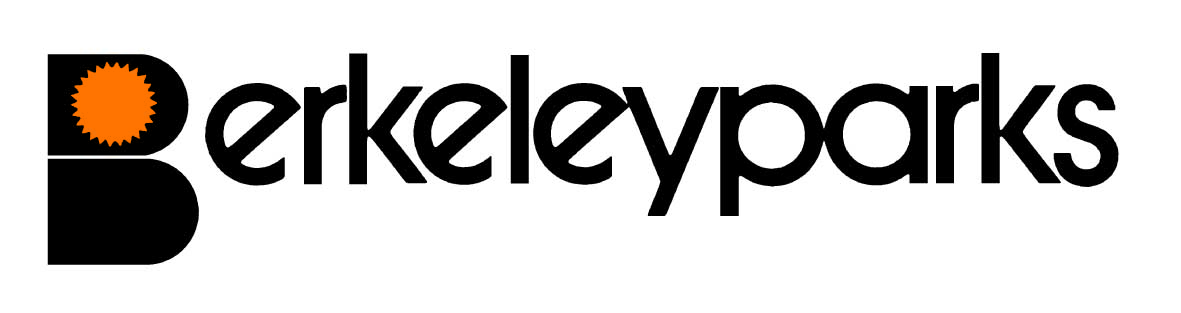 							HILL TREE PARK							Blackmoorfoot Road, Crosland Hill							Huddersfield HD4 7EE							Residential Park for 50+							102 Pitches (approx)							HILL TREE PARK							Blackmoorfoot Road, Crosland Hill							Huddersfield HD4 7EE							Residential Park for 50+							102 Pitches (approx)Office AssistantLinda Varley				Park Office:	01484 653260Linda Varley				Park Office:	01484 653260Park Office HoursTuesday & Thursday	9.00 am - 5.00 pmOther times by appointmentTuesday & Thursday	9.00 am - 5.00 pmOther times by appointmentPitch FeesFor new homes:  £168.00	Due on the first day of each month at the park office or by Direct Debit.	Reviewed on 1st January each year.For new homes:  £168.00	Due on the first day of each month at the park office or by Direct Debit.	Reviewed on 1st January each year.Council TaxBand A at £1,221.29 per annum.Band A at £1,221.29 per annum.WaterSeweragePayable at the park office or by Direct Debit.Charged direct by supplier. (dependent on plot)Payable at the park office or by Direct Debit.Charged direct by supplier. (dependent on plot)GasMains gas charged direct by supplier.Mains gas charged direct by supplier.ElectricityPayable at the park office or by Direct Debit.Payable at the park office or by Direct Debit.Home InsuranceAll homes must be insured.All homes must be insured.PetsOne dog or one cat only per home would be considered.One dog or one cat only per home would be considered.Refuse CollectionDustbins are emptied fortnightly on a Wednesday and recycling boxes alternate Wednesdays.Dustbins are emptied fortnightly on a Wednesday and recycling boxes alternate Wednesdays.Public TransportBuses run to Huddersfield about 500 yds from park, about 20/25 minute journey. Main line train services run from Huddersfield.Buses run to Huddersfield about 500 yds from park, about 20/25 minute journey. Main line train services run from Huddersfield.Park FacilitiesMilk and newspapers are delivered to the park. A mobile library calls at the park once a month.Milk and newspapers are delivered to the park. A mobile library calls at the park once a month.Local FacilitiesDoctors Surgery, Hospital, Dentist, supermarkets, banks, building societies, Post Office, cinema, theatre, shops and hotels are in Huddersfield which is a fifteen minute drive away.Doctors Surgery, Hospital, Dentist, supermarkets, banks, building societies, Post Office, cinema, theatre, shops and hotels are in Huddersfield which is a fifteen minute drive away.Park RulesAll residential park homes have the benefit of a Written Statement under The Mobile Homes Act 2013 (previously The Mobile Homes Act 1983 as amended by the Housing Act 2004).  A specimen copy of this agreement is available on request.  The agreement contains Park Rules to ensure the good management of the park. All residential park homes have the benefit of a Written Statement under The Mobile Homes Act 2013 (previously The Mobile Homes Act 1983 as amended by the Housing Act 2004).  A specimen copy of this agreement is available on request.  The agreement contains Park Rules to ensure the good management of the park. This information is correct at January 2021.  Every effort has been made to ensure the information provided above is accurate.  However, we cannot accept liability for changes, errors or unintended misinformation.  Please check locally for up to date details prior to proceeding with your purchase, particularly with regard to any aspect important to you.This information is correct at January 2021.  Every effort has been made to ensure the information provided above is accurate.  However, we cannot accept liability for changes, errors or unintended misinformation.  Please check locally for up to date details prior to proceeding with your purchase, particularly with regard to any aspect important to you.